Lub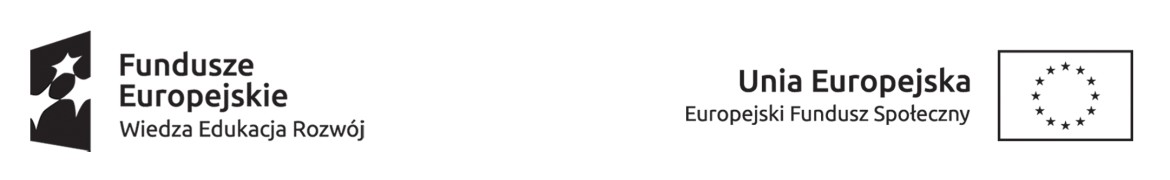 